上投摩根锦程积极成长养老目标五年持有期混合型发起式基金中基金(FOF)2022年第1季度报告2022年3月31日基金管理人：上投摩根基金管理有限公司基金托管人：中国建设银行股份有限公司报告送出日期：二〇二二年四月二十二日§1  重要提示基金管理人的董事会及董事保证本报告所载资料不存在虚假记载、误导性陈述或重大遗漏，并对其内容的真实性、准确性和完整性承担个别及连带责任。 基金托管人中国建设银行股份有限公司根据本基金合同规定，于2022年4月21日复核了本报告中的财务指标、净值表现和投资组合报告等内容，保证复核内容不存在虚假记载、误导性陈述或者重大遗漏。 基金管理人承诺以诚实信用、勤勉尽责的原则管理和运用基金资产，但不保证基金一定盈利。 基金的过往业绩并不代表其未来表现。投资有风险，投资者在作出投资决策前应仔细阅读本基金的招募说明书。 本报告中财务资料未经审计。本报告期自2022年1月1日起至3月31日止。§2  基金产品概况§3  主要财务指标和基金净值表现3.1 主要财务指标单位：人民币元注：本期已实现收益指基金本期利息收入、投资收益、其他收入(不含公允价值变动收益)扣除相关费用后的余额，本期利润为本期已实现收益加上本期公允价值变动收益。 上述基金业绩指标不包括持有人认购或交易基金的各项费用（例如，开放式基金的申购赎回费、红利再投资费、基金转换费等），计入费用后实际收益水平要低于所列数字。3.2 基金净值表现3.2.1 本报告期基金份额净值增长率及其与同期业绩比较基准收益率的比较3.2.2自基金合同生效以来基金份额累计净值增长率变动及其与同期业绩比较基准收益率变动的比较上投摩根锦程积极成长养老目标五年持有期混合型发起式基金中基金(FOF)份额累计净值增长率与业绩比较基准收益率历史走势对比图（2020年4月29日至2022年3月31日）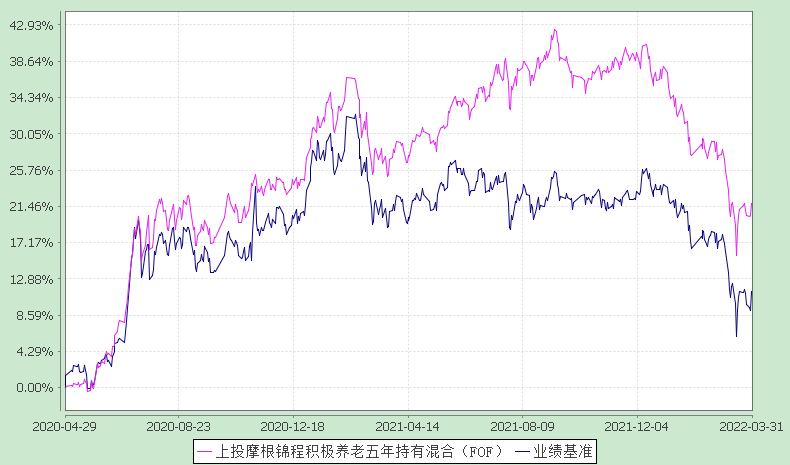 注：本基金合同生效日为2020年4月29日，图示的时间段为合同生效日至本报告期末。本基金建仓期为本基金合同生效日起6个月，建仓期结束时资产配置比例符合本基金基金合同规定。§4  管理人报告4.1 基金经理（或基金经理小组）简介注：1. 任职日期和离任日期均指根据公司决定确定的聘任日期和解聘日期。2. 杜习杰先生为本基金首任基金经理，其任职日期为本基金基金合同生效之日；3. 证券从业的含义遵从行业协会《证券业从业人员资格管理办法》的相关规定。4.2 管理人对报告期内本基金运作遵规守信情况的说明在本报告期内，基金管理人不存在损害基金份额持有人利益的行为，勤勉尽责地为基金份额持有人谋求利益。基金管理人遵守了《证券投资基金法》及其他有关法律法规、《上投摩根锦程积极成长养老目标五年持有期混合型发起式基金中基金(FOF)基金合同》的规定。基金经理对个股和投资组合的比例遵循了投资决策委员会的授权限制，基金投资比例符合基金合同和法律法规的要求。4.3 公平交易专项说明4.3.1 公平交易制度的执行情况报告期内，本公司继续贯彻落实《证券投资基金管理公司公平交易制度指导意见》等相关法律法规和公司内部公平交易流程的各项要求，严格规范境内上市股票、债券的一级市场申购和二级市场交易等活动，通过系统和人工相结合的方式进行交易执行和监控分析，以确保本公司管理的不同投资组合在授权、研究分析、投资决策、交易执行、业绩评估等投资管理活动相关的环节均得到公平对待。对于交易所市场投资活动，本公司执行集中交易制度，确保不同投资组合在买卖同一证券时，按照时间优先、比例分配的原则在各投资组合间公平分配交易量；对于银行间市场投资活动，本公司通过对手库控制和交易室询价机制，严格防范对手风险并检查价格公允性；对于申购投资行为，本公司遵循价格优先、比例分配的原则，根据事前独立申报的价格和数量对交易结果进行公平分配。报告期内，通过对不同投资组合之间的收益率差异比较、对同向交易和反向交易的交易时机和交易价差监控分析，未发现整体公平交易执行出现异常的情况。4.3.2 异常交易行为的专项说明报告期内，通过对交易价格、交易时间、交易方向等的分析，未发现有可能导致不公平交易和利益输送的异常交易行为。所有投资组合参与的交易所公开竞价同日反向交易成交较少的单边交易量超过该证券当日成交量的5%的情形：无。4.4 报告期内基金的投资策略和运作分析回顾一季度，海外多重不利因素影响了国内股票市场的风险偏好。季初，美联储加息预期升温，美债收益率大幅上行，掀起一波全球风险资产的集体回调。2月底俄乌冲突升级，欧美对俄不断升级的制裁措施也引发了整体新兴市场出现一定程度的资金流出。国内政策延续去年底中央经济工作会议以来的逆周期加码的基调，1~2月经济基本面数据好于预期，但进入3月后多地疫情散发对经济修复的节奏带来了不小的影响。国内权益在本季度出现大幅持续回调，价值风格跑赢成长；国内债券市场到期收益率涨跌互现，信用利差扩张，主要债市指数多录得小幅正收益。海外权益市场大幅波动，欧美股市先跌后涨，全季小幅下跌。发达市场REIT受基本面改善的驱动，且与其他资产低相关性明显，表现出相对收益。对于国内权益来讲，经历一季度的调整后，估值大概处于过去10年的1/3分位，中长期已经较有吸引力。市场谨慎情绪有一些释放，但还不是很充分。市场对盈利下行基本达成共识，政策托底信号也很明显。对于国内债券来讲，当前收益率水平已处在历史偏低位置，相对于国内经济基本面来讲估值偏贵；国内政策仍在强调宽信用，这往往是历次收益率拐头向上的核心信号。此外，美联储已经启动加息，中美利差快速收窄、外资有所减持。海外资产方面，尽管美债期限利差接近倒挂，但美国经济衰退大概率不会这么快到来。香港地区疫情好转，利好港股市场。发达市场REITs基本面持续改善，在通胀的环境中将会有不错的表现，尽管美债收益率上升会阶段性影响其表现。4.5报告期内基金的业绩表现本报告期上投摩根锦程积极养老五年持有混合（FOF）份额净值增长率为:-12.01%，同期业绩比较基准收益率为:-10.75%。4.6报告期内基金持有人数或基金资产净值预警说明无。§5  投资组合报告5.1 报告期末基金资产组合情况5.2 报告期末按行业分类的股票投资组合5.2.1报告期末按行业分类的境内股票投资组合本基金本报告期末未持有股票。5.3 期末按公允价值占基金资产净值比例大小排序的股票投资明细
5.3.1 报告期末按公允价值占基金资产净值比例大小排序的前十名股票投资明细本基金本报告期末未持有股票。5.4 报告期末按债券品种分类的债券投资组合5.5 报告期末按公允价值占基金资产净值比例大小排序的前五名债券投资明细5.6 报告期末按公允价值占基金资产净值比例大小排序的前十名资产支持证券投资明细本基金本报告期末未持有资产支持证券。5.7报告期末按公允价值占基金资产净值比例大小排序的前五名贵金属投资明细本基金本报告期末未持有贵金属。5.8报告期末按公允价值占基金资产净值比例大小排序的前五名权证投资明细本基金本报告期末未持有权证。5.9报告期末本基金投资的股指期货交易情况说明本基金本报告期末未持有股指期货。5.10报告期末本基金投资的国债期货交易情况说明本基金本报告期末未持有国债期货。5.11投资组合报告附注5.11.1报告期内本基金投资的前十名证券的发行主体本期没有出现被监管部门立案调查，或在报告编制日前一年内受到公开谴责、处罚的情形。5.11.2报告期内本基金投资的前十名股票中没有在基金合同规定备选股票库之外的股票。5.11.3其他资产构成5.11.4报告期末持有的处于转股期的可转换债券明细本基金本报告期末未持有处于转股期的可转换债券。5.11.5报告期末前十名股票中存在流通受限情况的说明本基金本报告期末前十名股票中不存在流通受限情况。5.11.6投资组合报告附注的其他文字描述部分因四舍五入的原因，投资组合报告中分项之和与合计数可能存在尾差。§6  基金中基金6.1 报告期末按公允价值占基金资产净值比例大小排序的前十名基金投资明细6.2 当期交易及持有基金产生的费用6.3 本报告期持有的基金发生的重大影响事件无。§7  开放式基金份额变动单位：份§8  基金管理人运用固有资金投资本基金情况8.1 基金管理人持有本基金份额变动情况单位：份8.2基金管理人运用固有资金投资本基金交易明细无。§9  报告期末发起式基金发起资金持有份额情况§10  影响投资者决策的其他重要信息10.1 报告期内单一投资者持有基金份额比例达到或超过20%的情况§11  备查文件目录11.1备查文件目录1、中国证监会准予上投摩根锦程积极成长养老目标五年持有期混合型发起式基金中基金(FOF)注册的文件2、上投摩根锦程积极成长养老目标五年持有期混合型发起式基金中基金(FOF)基金合同3、上投摩根锦程积极成长养老目标五年持有期混合型发起式基金中基金(FOF)托管协议4、基金管理人业务资格批件、营业执照5、基金托管人业务资格批件、营业执照6、上投摩根基金管理有限公司开放式基金业务规则11.2存放地点基金管理人或基金托管人住所。11.3查阅方式投资者可在营业时间免费查阅，也可按工本费购买复印件。基金简称上投摩根锦程积极养老五年持有混合（FOF）基金主代码009161交易代码009161基金运作方式契约型开放式基金合同生效日2020年4月29日报告期末基金份额总额23,712,582.80份投资目标本基金通过将资产分别配置于高风险类资产和其他资产，控制投资组合的风险收益水平，并自下而上精选基金，力求实现基金资产持续稳健增值，为投资者提供适应其风险承受水平的养老理财工具。投资策略1、目标风险投资策略：（1）大类资产配置策略：本基金的目标风险指通过将基金所投资的高风险类资产和其他资产长期保持在相对恒定的比例，以达到目标的风险水平。管理人根据对各类资产的中长期预期假设和策略观点以及目标客户的风险收益偏好进行自上而下的资产配置，设定本基金在高风险类资产和其他资产之间的基准配置比例为75%:25%；高风险类资产指股票型基金、应计入高风险类资产的混合型基金、商品基金（含商品期货基金和黄金ETF）等品种（均包含QDII）及股票；其他资产指债券型基金、货币市场基金和不计入高风险类资产的混合型基金（均包含QDII）、债券、资产支持证券、债券回购、银行存款及同业存单等；本基金高风险类资产的向上、向下调整幅度分别不超过5%、10%。（2）细分资产类别配置策略：管理人根据长期资本市场观点评估各细分资产类别的风险收益特征，形成对不同资产类别的预期。在此基础上，确定基金资产在各细分资产类别间的配置比例。本基金定期结合策略观点，修正资产配置。2、主动管理型基金投资策略：通过自下而上的方式优选基金，研究过程中综合运用定量分析和定性分析，优选符合要求且能在中长期创造超额收益的基金。3、指数基金投资策略：优选中长期景气向好的指数基金进行配置，增厚组合收益，并把握阶段性投资机会，获取超额收益。4、其他投资策略：包括股票投资策略、债券投资策略、证券公司短期公司债投资策略、资产支持证券投资策略、存托凭证投资策略。业绩比较基准中证800指数收益率*75%+中证综合债指数收益率*20%+活期存款利率（税后）*5%风险收益特征基金管理人将养老目标风险基金根据不同风险程度进行划分。本基金的高风险类资产和其他资产的基准配置比例为75%：25%，在基金管理人管理的养老目标风险基金中，属于高风险类资产的配置比例较高的。本基金属于混合型基金中基金，预期风险和收益水平低于股票型基金中基金，高于债券型基金中基金和货币型基金中基金。根据2017年7月1日施行的《证券期货投资者适当性管理办法》，基金管理人和相关销售机构已对本基金重新进行风险评级，风险评级行为不改变本基金的实质性风险收益特征，但由于风险等级分类标准的变化，本基金的风险等级表述可能有相应变化，具体风险评级结果应以基金管理人和销售机构提供的评级结果为准。基金管理人上投摩根基金管理有限公司基金托管人中国建设银行股份有限公司主要财务指标报告期(2022年1月1日-2022年3月31日)1.本期已实现收益-1,377,058.262.本期利润-3,845,218.043.加权平均基金份额本期利润-0.16494.期末基金资产净值28,803,956.555.期末基金份额净值1.2147阶段净值增长率①净值增长率标准差②业绩比较基准收益率③业绩比较基准收益率标准差④①-③②-④过去三个月-12.01%0.98%-10.75%1.06%-1.26%-0.08%过去六个月-11.32%0.80%-9.17%0.84%-2.15%-0.04%过去一年-4.95%0.75%-8.49%0.79%3.54%-0.04%过去三年------过去五年------自基金合同生效起至今21.47%0.82%10.71%0.90%10.76%-0.08%姓名职务任本基金的基金经理期限任本基金的基金经理期限证券从业年限说明姓名职务任职日期离任日期证券从业年限说明杜习杰本基金基金经理2020-04-29-14年杜习杰先生，上海财经大学金融学硕士。自2008年7月至2011年5月在长信基金任研究员；2011年6月起加入上投摩根基金管理有限公司，历任研究员、投资经理兼研究员，现任组合基金投资部基金经理。自2019年9月起担任上投摩根锦程均衡养老目标三年持有期混合型基金中基金（FOF）基金经理，自2020年4月起同时担任上投摩根锦程稳健养老目标一年持有期混合型基金中基金(FOF)基金经理及上投摩根锦程积极成长养老目标五年持有期混合型发起式基金中基金(FOF) 基金经理，自2020年12月起同时担任上投摩根尚睿混合型基金中基金(FOF)基金经理。序号项目金额(元)占基金总资产的比例(%)1权益投资--其中：股票--2基金投资24,795,644.1385.483固定收益投资1,552,778.545.35其中：债券1,552,778.545.35资产支持证券--4贵金属投资--5金融衍生品投资--6买入返售金融资产--其中：买断式回购的买入返售金融资产--7银行存款和结算备付金合计2,016,039.916.958其他各项资产641,484.432.219合计29,005,947.01100.00序号债券品种公允价值（元）占基金资产净值比例（％）1国家债券1,552,778.545.392央行票据--3金融债券--其中：政策性金融债--4企业债券--5企业短期融资券--6中期票据--7可转债（可交换债）--8同业存单--9其他--10合计1,552,778.545.39序号债券代码债券名称数量（张）公允价值(元)占基金资产净值比例（％）101965821国债1015,3201,552,778.545.39序号名称金额（元）1存出保证金6,518.332应收证券清算款600,000.003应收股利-4应收利息-5应收申购款34,966.106其他应收款-7待摊费用-8其他-9合计641,484.43序号基金代码基金名称运作方式持有份额（份）公允价值（元）占基金资产净值比例是否属于基金管理人及管理人关联方所管理的基金1003634嘉实农业产业股票契约型开放式664,658.661,450,883.395.04%否2377240上投摩根新兴动力混合A契约型开放式226,080.661,399,077.564.86%是3512800华宝中证银行ETF契约型开放式1,157,500.001,336,912.504.64%否4165525信诚中证基建工程指数(LOF)A契约型开放式1,557,500.001,221,391.504.24%否5378010上投摩根成长先锋混合契约型开放式703,311.811,191,199.214.14%是6005662嘉实金融精选股票A契约型开放式878,875.001,168,640.094.06%否7005613富时发达市场REITs指数(QDII)契约型开放式817,422.251,092,403.093.79%是8513500博时标普500ETF(QDII)契约型开放式746,000.001,034,702.003.59%否9515220国泰中证煤炭ETF契约型开放式445,100.001,030,851.603.58%否10166005中欧价值发现混合A契约型开放式445,166.811,000,690.473.47%否项目本期费用其中：交易及持有基金管理人以及管理人关联方所管理基金产生的费用当期交易基金产生的申购费177.880.00当期交易基金产生的赎回费（元）34,657.7611,007.83当期持有基金产生的应支付销售服务费（元）0.000.00当期持有基金产生的应支付管理费（元）58,021.9723,596.72当期持有基金产生的应支付托管费（元）11,220.804,357.21当期交易基金产生的交易费（元）14,363.290.00报告期期初基金份额总额22,933,613.32本报告期期间基金总申购份额778,969.48减：本报告期期间基金总赎回份额-本报告期期间基金拆分变动份额（份额减少以“-”填列）-报告期期末基金份额总额23,712,582.80报告期期初管理人持有的本基金份额10,000,450.00本报告期买入/申购总份额-本报告期卖出/赎回总份额-报告期期末管理人持有的本基金份额10,000,450.00报告期期末持有的本基金份额占基金总份额比例（%）42.17项目持有份额总数持有份额占基金总份额比例发起份额总数发起份额占基金总份额比例发起份额承诺持有期限基金管理人固有资金10,000,450.0042.17%10,000,450.0042.17%3年基金管理人高级管理人员-----基金经理等人员10,095.570.04%10,095.570.04%3年基金管理人股东-----其他76,292.510.32%27,315.940.12%3年合计10,086,838.0842.54%10,037,861.5142.33%3年投资者类别  报告期内持有基金份额变化情况报告期内持有基金份额变化情况报告期内持有基金份额变化情况报告期内持有基金份额变化情况报告期内持有基金份额变化情况报告期末持有基金情况报告期末持有基金情况投资者类别  序号持有基金份额比例达到或者超过20%的时间区间期初份额申购份额赎回份额持有份额份额占比机构120220101-2022033110,000,450.000.000.0010,000,450.0042.17%产品特有风险产品特有风险产品特有风险产品特有风险产品特有风险产品特有风险产品特有风险产品特有风险本基金的集中度风险主要体现在有单一投资者持有基金份额比例达到或者超过20%，如果投资者发生大额赎回，可能出现基金可变现资产无法满足投资者赎回需要以及因为资产变现成本过高导致投资者的利益受到损害的风险。本基金的集中度风险主要体现在有单一投资者持有基金份额比例达到或者超过20%，如果投资者发生大额赎回，可能出现基金可变现资产无法满足投资者赎回需要以及因为资产变现成本过高导致投资者的利益受到损害的风险。本基金的集中度风险主要体现在有单一投资者持有基金份额比例达到或者超过20%，如果投资者发生大额赎回，可能出现基金可变现资产无法满足投资者赎回需要以及因为资产变现成本过高导致投资者的利益受到损害的风险。本基金的集中度风险主要体现在有单一投资者持有基金份额比例达到或者超过20%，如果投资者发生大额赎回，可能出现基金可变现资产无法满足投资者赎回需要以及因为资产变现成本过高导致投资者的利益受到损害的风险。本基金的集中度风险主要体现在有单一投资者持有基金份额比例达到或者超过20%，如果投资者发生大额赎回，可能出现基金可变现资产无法满足投资者赎回需要以及因为资产变现成本过高导致投资者的利益受到损害的风险。本基金的集中度风险主要体现在有单一投资者持有基金份额比例达到或者超过20%，如果投资者发生大额赎回，可能出现基金可变现资产无法满足投资者赎回需要以及因为资产变现成本过高导致投资者的利益受到损害的风险。本基金的集中度风险主要体现在有单一投资者持有基金份额比例达到或者超过20%，如果投资者发生大额赎回，可能出现基金可变现资产无法满足投资者赎回需要以及因为资产变现成本过高导致投资者的利益受到损害的风险。本基金的集中度风险主要体现在有单一投资者持有基金份额比例达到或者超过20%，如果投资者发生大额赎回，可能出现基金可变现资产无法满足投资者赎回需要以及因为资产变现成本过高导致投资者的利益受到损害的风险。